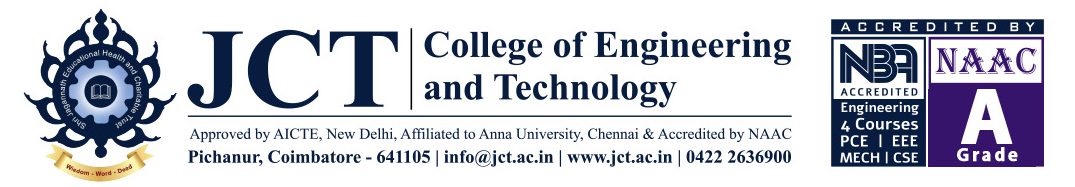 DEPARTMENT OF CIVIL ENGINEERING									              Date: 14.12.2022   Name of the Event	: International webinar	Meeting Link		: https://meet.google.com/vxb-ptxp-pmh	Date & Time 		: 21.12.2022 To 24.12.2022 & 07.00 PM 	To:		The Principal,		JCTCET, 		Pichanur, Coimbatore – 105	Respected Sir,		Sub: Requisition to conduct International webinar – reg.		We are planned to conduct virtual International webinar on “International Opportunities for Civil Engineers” for Civil Engineering Students. So I request you to give permission to conduct the above event.Thanking you.Yours faithfully,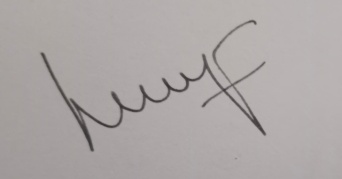        HoD/CivilDate	: 14.12.2022Station: JCTCET, CBE	DEPARTMENT OF CIVIL ENGINEERINGInternational Webinar SeriesDate		     :  21.12.2022 to 24.12.2022 Time  	 	     :  07.00 PM Onwards   Virtual Platform  :  Google MeetAgenda of the ProgramS.NoDateChief GustTopicsTimeMeet Link121.12.2022Er.Adithya Hariharan M SDeputy Manager,COOEC - Flour Heavy Industries,USAModular Steel Construction7.00 PMto8.30 PMhttps://meet.google.com/vxb-ptxp-pmh222.12.2022Mr.Surya RavichandranResearch ScholarUniversity of East LondonOpportunities for Higher Education In UK7.00 PMto8.30 PMhttps://meet.google.com/vxb-ptxp-pmh323.12.2022Er. Gokul R KQuantity SurveyorEMCO, QuatarProfessional Opportunities & Certification7.00 PMto8.30 PMhttps://meet.google.com/vxb-ptxp-pmh424.12.2022Er.SreepathyProject Manager,Parsons International Ltd,Abu DhabiImpact of Infrastructures in Middle East7.00 PMto8.30 PMhttps://meet.google.com/vxb-ptxp-pmh